DANH SÁCH CƠ SỞ LƯU TRÚ TRÊN ĐỊA BÀN TP. VỊ THANH, TỈNH HẬU GIANGCÔNG TY CỔ PHẦNCỘNG HOÀ XÃ HỘI CHỦ NGHĨA VIỆT CTN-CTĐT HẬU GIANGĐộc lập - Tự do - Hạnh phúc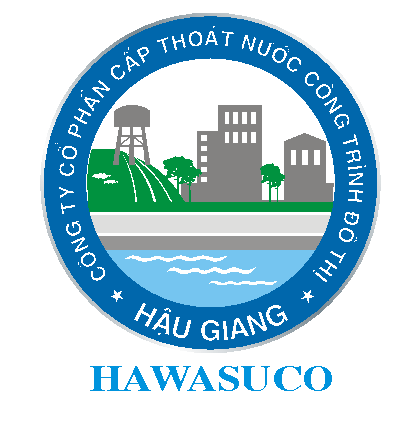      Hậu Giang, ngày           tháng         năm 2022STTTên Cơ sởĐịa chỉSố điện thoạiGiá các loại phòngGhi chú1KS SOJOĐường Châu Văn Liêm, Phường I, thành phố Vị Thanh, tỉnh Hậu Giang0918803517 (Ms. Trinh)870.000-970.0004 *2KS HẬU GIANG18,Hải Thượng Lãn Ông, P1, TP. VT, HG0944.667.228 (Võ Thị Thu Trang)290.000 -600.0003 *3KS VĂN QUANG58, Nguyễn Công Trứ, P1, TP. VT, Hậu Giang02933580212250.000 -400.0002 *4KS ĐÊM XÀ NO5-7 Hải Thượng Lãn Ông, P1, TP. Vị Thanh,HG029335046810939443347200.000 -350.0001 *5KS THANH PHÚC497 Trần Hưng Đạo, P1, TP. Vị Thanh, HG0293.38796960931.150.710200.000 -350.0001 *6KS PHONG NHÃ85-87, Đoàn Thị Điểm, KV2, P1, TP. Vị Thanh, Hậu Giang0293.3580.2820779876077250.000 -350.0007KS THANH HƯƠNGKhách sạn Thanh Hương45-47, Hải Thượng Lãn Ông, TP.VT, Hậu Giang0293.3876 361220.000 -370.0008KS CHÂU ÂUKhách sạn Châu Âu34, Nguyễn Công Trứ, TP. VT, Hậu Giang0907.565.111 (Đạt);02933.582226180.000 -380.0009NN THÀNH ĐẠT98, Nguyễn Công Trứ, Kv3, P1, TP. Vị Thanh, Hậu Giang02933877149200.00010NN LINH ĐAN136 Nguyễn Công Trứ, P1, TP. Vị Thanh, HG0934.198.819200.00011NN BẢO HUY88, Nguyễn Thái Học,KV3, P1, TP. Vị Thanh, Hậu Giang02933.580.484200.000 -300.00012NN TUYẾT TRINH26 Lương Định Của, p3, TP. Vị Thanh, Hậu Giang0907.949.629 ChịTrinh 0949.394.159150.000 -300.00013NN TÂNKV 1, Phường III, TP. Vị Thanh, Hậu Giang0913.617.399 AnhTân180.000 -400.00014KS MOONLIGHTKhu dân cư Tỉnh ủy, P4, TP. Vị Thanh, Hậu Giang0984.889.889 Anh Tiến220.000 -700.00015NHÀ NGHỈ CHÂU ANHĐường Nguyễn Huệ, Phường 4, TP.Vị Thanh, Hậu Giang0862.446.752200.000 -300.000Nhận khách trực tiếp, không đặt qua điện thoại16NHÀ NGHỈ THANH THƯĐường Nguyễn Hồng, KDC P4, TP.Vị Thanh, Hậu Giang0826.959.797200.000 -300.000Nhận khách trực tiếp, không đặt qua điện thoại17NN THẢO PHƯƠNGĐại lộ Võ Nguyên Giáp, TP. Vị Thanh, HG0972.454.23480.000 -130.00018NN KIẾN TẠO50, Phạm Xuân Ẩn Khu dân cư p4, TP. Vị Thanh, Hậu Giang0932.971.45102932.210.056220.000350.00019KHÁCH SẠN BÔNG SENSố 60, Trần Hưng Đạo, KV 4, P5, TP. Vị Thanh, Hậu Giang0941603999 (Nguyễn Thị Bích Huyền)240.000 -790.00020NN AN KỲ37 Triệu Quang Phục - KDC P5, TP. Vị Thanh, Hậu Giang083.9383.939Chị Ngọc Ẩn200.00021KS MỘNG TRÚCKhu Vincom Hậu Giang, P5, TP. Vị Thanh, Hậu Giang0919.049.171 Anh Phong220.000350.00022NN FULL HOUSEKDC, P5, TP. Vị Thanh, Hậu Giang0939.996.824200.00023NN PHƯƠNG TÍNH693, Trần Hưng Đạo, KV4, P7, TP. Vị Thanh, Hậu Giang02932.467.5110706.324.847 ChịHuệ100.000150.00024NN LAN PHƯƠNGQL61, Mỹ Hiệp 1, Tp. Vị Thanh, Hậu Giang0989.644.78580.000150.00025NN 168Khu Dân cư Tân Tiến, Tp. Vị Thanh, Hậu Giang0903.118.82280.000120.00026NN KIỀU LANẤp 6, xã Vị Tân, TP Vị Thanh944 890 517200.00027NN HƯƠNG NAMKhu dân cư kho bạc, đường Lê Hồng Phong, Ấp 6, xã Vị Tân, TP Vị Thanh0901 323 168200.000